         Year 2 – RE KCV – What did Jesus teach? Christianity 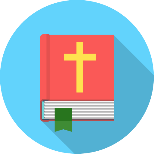 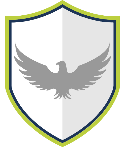 Words to know and spell (Tier 2 Vocabulary)Words to know and spell (Tier 2 Vocabulary)Words to know and spell (Tier 2 Vocabulary)createstory believeworldcareEarthnatureGodkindnessChristian Words to understand and spell  (Tier 3 Vocabulary)Words to understand and spell  (Tier 3 Vocabulary)NeighbourPeople who are situated near youWisdomThe quality of having experience, knowledge and good judgementKindBeing considerate and helpfulHurtTo cause harm to someoneParable A simple story to tell a moral or spiritual lessonBible The Christian holy book with the Old and New testaments. 